Чăваш Республикин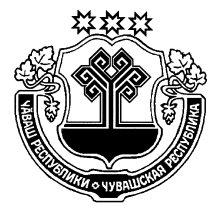 Улатăр районĕнАдминистрацийĕ ЙЫШĂНУ22.04.2019  № 118Улат`р хулиЧувашская РеспубликаАдминистрация Алатырского районаПОСТАНОВЛЕНИЕ22.04.2019  № 118г. АлатырьВ целях обеспечения подготовки и проведения празднования 74-ой годовщины Победы в Великой Отечественной войне 1941-1945 годов администрация Алатырского района п о с т а н о в л я е т:1. Образовать организационный комитет по подготовке и проведению празднования 74-ой годовщины Победы в Великой Отечественной войне 1941-1945 годов  (приложение № 1). 2. Утвердить прилагаемое Положение об организационном комитете по подготовке и проведению празднования 74-ой годовщины Победы в Великой Отечественной войне 1941-1945 годов (приложение № 2).3. Рекомендовать организациям независимо от их организационно-правовых форм и форм собственности принять участие в подготовке и проведении мероприятий, посвященных 74-ой годовщине Победы в Великой Отечественной войне 1941-1945 годов, в том числе по увековечению памяти воинов - сохранению мемориальных музеев, памятников, обелисков, стел, других мемориальных сооружений, обустройству территорий вокруг них, присвоению имен героев, отличившихся в сражениях, улицам и площадям.4. Постановление администрации Алатырского района «Об организационном комитете по подготовке и проведению празднования 73-й годовщины Победы в Великой Отечественной войне 1941-1945 годов» от 18.04.2018 г. № 115 признать утратившим силу.5.  Контроль за выполнением настоящего постановления оставляю за собой.Глава администрации                                                                                Н.И. ШпилеваяПриложение № 1к постановлению администрацииАлатырского района от 22.04.2019 № 118СОСТАВорганизационного комитета по подготовке и проведению празднования74-ой годовщины Победы в Великой Отечественной войне 1941-1945 годовШпилевая Н.И. – глава администрации Алатырского района (председатель организационного комитета);Фирсова Т.М. – заместитель главы – начальник организационного отдела (заместитель председателя организационного комитета);Ефремова С.Н. – и.о. директора МБУК «Централизованная клубная система» Алатырского района (секретарь);Кандрашин В.А. – первый заместитель главы - начальник отдела по сельскому хозяйству, экономике, экологии, имущественных и земельных отношений;Сазанов А.В. - заместитель главы - начальник отдела по строительству и жилищно-коммунальному хозяйству;Никитина А.Ю. – заведующий сектором культуры, по делам национальностей и спорта;Кирсанов А.В. – заведующий сектором информационного обеспечения;Катаев А.С. – начальник управления образования;Григорьев А.И. – главный специалист-эксперт сектора культуры, по делам национальностей и спорта;Прошенкова О.Г. – начальник финансового отдела;Боголюбов А.В. – начальник МО МВД России «Алатырский» (по согласованию);Минибаева Н.А. – главный врач БУ «ЦРБ Алатырского района» Минздрава ЧР (по согласованию);Игошин С.В. – военный комиссар города Алатырь и Алатырского района Чувашской Республики (по согласованию); Васин А.Г. – председатель Совета ветеранов Алатырского района (по согласованию).Приложение № 2к постановлению администрацииАлатырского района от 22.04.2019 № 118ПОЛОЖЕНИЕоб организационном комитете по подготовке и проведению празднования 74-ой годовщины Победы в Великой Отечественной войне 1941-1945 годов Общие положения      1.1. Организационный комитет по подготовке и проведению празднования 74-ой годовщины Победы в Великой Отечественной войне 1941-1945 годов (далее оргкомитет) образован в соответствии с распоряжением Кабинета Министров Чувашской Республики от 12 апреля 2019 г. № 314-р в целях обеспечения согласованных действий при организации, подготовке и проведении в 2019 году мероприятий, посвящённых празднованию 74-ой годовщины Победы в Великой Отечественной войне 1941-1945 годов (далее – мероприятия).      1.2. Оргкомитет в своей деятельности руководствуется Конституцией Российской Федерации, федеральными законами, указами и распоряжениями Президента Российской Федерации, постановлениями и распоряжениями Правительства Российской Федерации и иными нормативными правовыми актами Российской Федерации, Конституцией Чувашской Республики, законами Чувашской Республики, указами и распоряжениями Главы Чувашской Республики, постановлениями и распоряжениями Кабинета Министров Чувашской Республики, иными нормативными правовыми актами Чувашской Республики, а также настоящим Положением.II. Функции и права оргкомитета   2.1. Оргкомитет осуществляет следующие функции:      - разработка и утверждение плана подготовки и проведения мероприятий;      - обеспечение взаимодействия администрации Алатырского района, органов местного самоуправления сельских поселений и организаций при решении вопросов, связанных с подготовкой и проведением мероприятий;      - осуществление контроля за выполнение плана мероприятий.   2.2. Оргкомитет для осуществления своих функций имеет право: - запрашивать и получать в порядке, установленном законодательством Российской Федерации и законодательством Чувашской Республики от органов местного самоуправления сельских поселений и организаций необходимую информацию по вопросам, относящимся к компетенции оргкомитета;       - создавать рабочие группы по направлениям деятельности оргкомитета, определять полномочия и порядок работы этих групп;       - привлекать коммерческие и некоммерческие организации для подготовки и проведения мероприятий;       - привлекать средства из внебюджетных источников для финансирования мероприятий.III. Организация деятельности оргкомитета   3.1. Состав оргкомитета утверждается постановлением администрации Алатырского района.   3.2. Оргкомитет возглавляет председатель. Заместитель председателя выполняет отдельные поручения председателя оргкомитета, а также исполняет обязанности председателя в его отсутствие.   3.3. Заседания оргкомитета проводятся по мере необходимости. Повестку дня заседаний оргкомитета, место и порядок проведения определяет председатель оргкомитета.   3.4. Заседания оргкомитета считается правомочным, если на нём присутствует более половины его членов.   3.5. Решения оргкомитета принимаются открытым голосованием простым большинством голосов присутствующих на заседании членов оргкомитета и оформляются протоколом заседания, который подписывается председателем оргкомитета или его заместителем, председательствующим на заседании в случае отсутствия председателя. При равенстве голосов членов оргкомитета голос председательствующего на заседании является решающим.   3.6. Решения, принимаемые оргкомитетом, доводятся до сведения заинтересованных органов исполнительной власти Чувашской Республики, органов местного самоуправления сельских поселений и организаций, участвующих в выполнении мероприятий.   3.7. Организационно-техническое обеспечение деятельности оргкомитета осуществляется сектором культуры, по делам национальностей и спорта администрации Алатырского района. Об организационном комитете по подготовке и проведению празднования 74-ой годовщины Победы в Великой Отечественной войне 1941-1945 годов